统一社会信用代码：12440300455849748K事业单位法人年度报告书（ 2018 年度）单位名称 深圳市城市发展研究中心填报日期：2019年3月4日注:事业单位仅需通过广东事业单位登记管理网提交，无需提供此纸质报告书。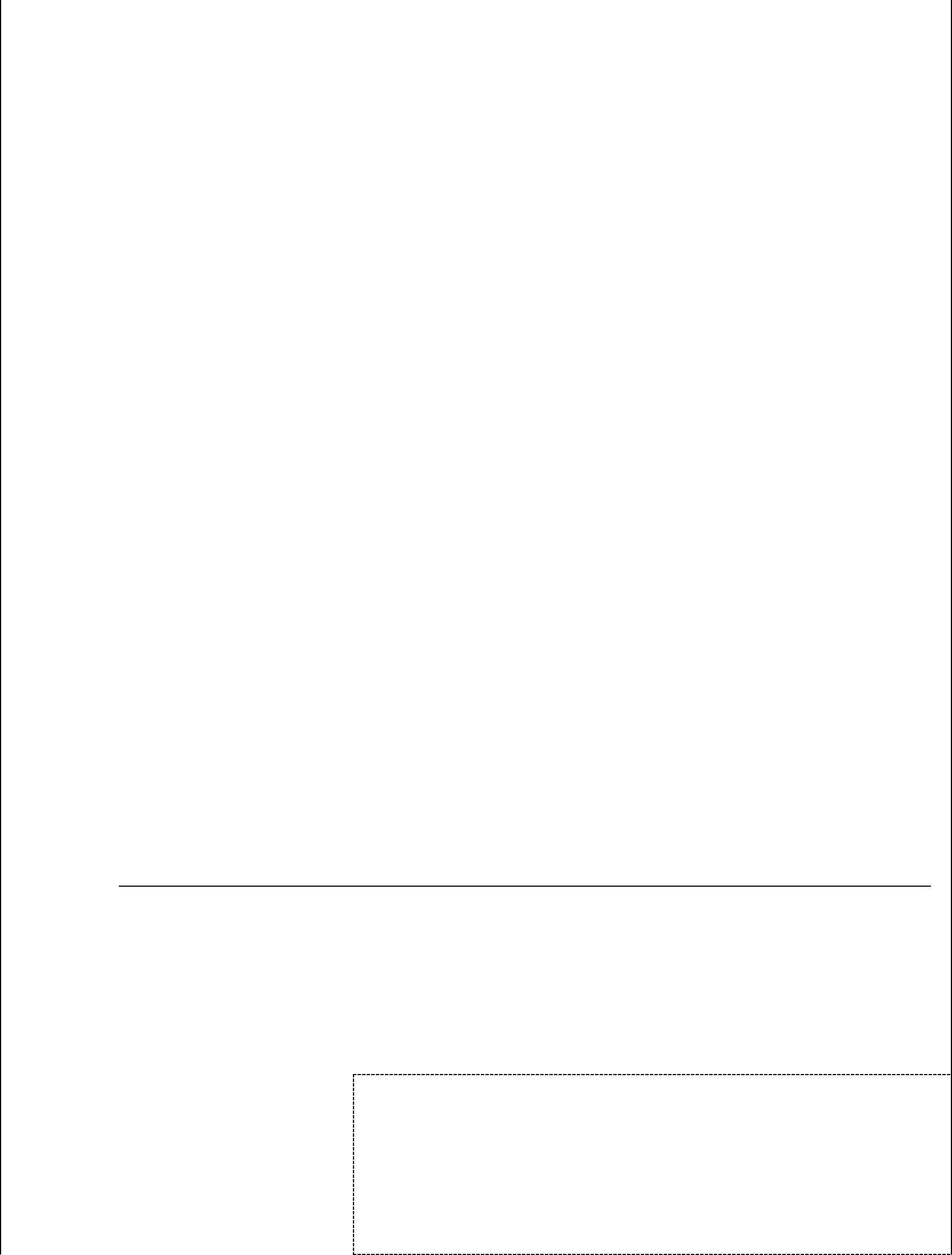 开展业务活动的地址有（详细到街道名字）：地址 1 .	深圳市福田区福田街道福华一路1号大中华国际交易广场裙楼第七层东侧第2页上一年度单位是否有	是□接受处罚的情况	否√上一年度单位是否	是□办理过信访投诉事	否√上一年度单位是否	是□有接受诉讼的情况	否√上一年度单位是否	是□有接受捐赠或资助	否√的情况第3页2018年主要工作（一）全力推进国家科技支撑项目《深圳市电动汽车分时租赁与集成示范研究》，按要求于2018年底前通过国家验收。（二）提升研究质量，服务全市重点领域，推动课题研究工作跃上新台阶。一是完成委内业务处室委托或交办的研究报告，包括投资处交办的《深圳市固定资产投资“十三五”中期评估》、稽察办委托的《深圳市政府投资项目后评价管理办法研究》。二是完成南山区发改局委托的《南山区重点碳排放企业分析报告》、龙岗区发改局委托的《龙岗区循环经济与节能“十三五”规划中期评估报告》。三是联合哈工大、建科院、环科院等多家研究机构共同开展《深圳市实现空气质量达标与碳排放达峰协同双达课题研究》。四是自行开展《深圳独角兽企业发展研究》，旨在通过分析中美两国独角兽企业存在的差距、国内一线城市独角兽企业发展现状及存在问题，提出我市精准扶持高质量独角兽企业的方向。（三）坚持专业办刊，不断扩大《深圳循环经济》品牌影响力全年共出版六期《深圳循环经济》，共编发稿件111篇，共40500字，其中调查采访类稿件21篇、学术研究类稿件17篇、现场报道类稿件40篇、政策解读类稿件12篇、专题策划类稿件6篇、评论类稿件13篇。（四）完善内部管理制度，进一步夯实管理基础开展业务活动情况	一是研究制定《研究中心领导班子会议规则》和《研究中心主任办公会议规则》。二是研究制定《研究中心考勤和请休假管理办法》。开展业务活动情况三是研究制定《研究中心公务用车使用管理办法》。（五）加强和统筹全委课题管理，提升研究质量，推动研究成果共享和转化一是根据委主任办公会议精神，开发完成全委课题管理系统，该系统已正式上线运行，按全流程对课题管理各环节进行跟踪和记录，进一步规范课题管理，提升研究质量，促进研究成果在全委共享。二是按照委主任办公会议要求，草拟《深圳市发展和改革委员会课题管理办法》，经委内征求意见后修改完善，该办法已于2018年8月正式印发实施。三是充分利用作为国家发改委宏观院国情调研基地的有利条件，加强与宏观院的研究合作。同时进一步扩大与市内知名研究机构合作，搭建有影响的研究平台。（六）落实全面从严治党要求，抓好基层党建工作一是扎实推进支部标准化建设。二是加强“两学一做”常态化制度化建设。三是规范落实“三会一课”制度。2018年研究中心党支部按照市直机关工委印发的“三会一课主题内容指引”，规范开展“三会一课”，共召开15次支部会议。第4页填报事项说明（以上信息由事业单位法人进行准确性审核和保密性审查后自行提供，该法人负责信息内容的真实性、准确性和合法性。）第5页上一年度是否按规定申请了变更登记上一年度是否按规定申请了变更登记上一年度是否按规定申请了变更登记上一年度是否按规定申请了变更登记是□否√上一年度单位章程是否进行修改上一年度单位章程是否进行修改是□否√是否拥有相关资质认可或执业许可证明（注：事业单位是否拥有相关资质认可或执业许可证明（注：事业单位是否拥有相关资质认可或执业许可证明（注：事业单位是否拥有相关资质认可或执业许可证明（注：事业单位是□否√法人证书除外）是□否√法人证书除外）本单位网站名称无本单位网址无是否向主管部门或举办单位报送上一年度财务报告是否向主管部门或举办单位报送上一年度财务报告是否向主管部门或举办单位报送上一年度财务报告是否向主管部门或举办单位报送上一年度财务报告是√否□净资产合计（所有者权益合计）净资产合计（所有者权益合计）净资产合计（所有者权益合计）净资产合计（所有者权益合计）净资产合计（所有者权益合计）资产损益情况年初数（万元）年初数（万元）年初数（万元）年末数（万元）年末数（万元）年末数（万元）资产损益情况2762.7410912762.7410912577.1411822577.141182编制数实有在编人员数实有在职人员数实有在职人员数实有在职人员数人员编制情况人员编制情况10928281092828上一年度单位是否有多个开展业务活动的地址上一年度单位是否有多个开展业务活动的地址上一年度单位是否有多个开展业务活动的地址上一年度单位是否有多个开展业务活动的地址是□否√上一年度单位是否接受行政主管部门是□或举办单位开展的否√绩效评价获奖时间：2018-05-23上一年度单位是否是√上一年度单位是否是√上一年度单位是否是√获奖名称：深圳市城市发展研究中心有接受奖励的情况否□获奖名称：深圳市城市发展研究中心有接受奖励的情况否□有接受奖励的情况否□颁奖单位：广东省发展和改革委员会四是积极参加党性教育专题培训。五是结合业务工作实际，每月相对固定一天开展一次“主题当日”活动。四是积极参加党性教育专题培训。五是结合业务工作实际，每月相对固定一天开展一次“主题当日”活动。四是积极参加党性教育专题培训。五是结合业务工作实际，每月相对固定一天开展一次“主题当日”活动。四是积极参加党性教育专题培训。五是结合业务工作实际，每月相对固定一天开展一次“主题当日”活动。四是积极参加党性教育专题培训。五是结合业务工作实际，每月相对固定一天开展一次“主题当日”活动。六是严格贯彻落实《深圳市发展和改革委员会党费收缴使用管理制度》，按月六是严格贯彻落实《深圳市发展和改革委员会党费收缴使用管理制度》，按月六是严格贯彻落实《深圳市发展和改革委员会党费收缴使用管理制度》，按月六是严格贯彻落实《深圳市发展和改革委员会党费收缴使用管理制度》，按月六是严格贯彻落实《深圳市发展和改革委员会党费收缴使用管理制度》，按月完成党费收缴工作。完成党费收缴工作。七是广泛开展谈心谈话，研究中心党支部书记与支部每位党员都进行了谈话七是广泛开展谈心谈话，研究中心党支部书记与支部每位党员都进行了谈话七是广泛开展谈心谈话，研究中心党支部书记与支部每位党员都进行了谈话七是广泛开展谈心谈话，研究中心党支部书记与支部每位党员都进行了谈话七是广泛开展谈心谈话，研究中心党支部书记与支部每位党员都进行了谈话，每次谈心谈话时间都不少于20分钟，并在专用记录本上做好谈心谈话记录。，每次谈心谈话时间都不少于20分钟，并在专用记录本上做好谈心谈话记录。，每次谈心谈话时间都不少于20分钟，并在专用记录本上做好谈心谈话记录。，每次谈心谈话时间都不少于20分钟，并在专用记录本上做好谈心谈话记录。，每次谈心谈话时间都不少于20分钟，并在专用记录本上做好谈心谈话记录。开展业务活动情况（七）完成的其他工作（七）完成的其他工作1、拟订《深圳河经济走廊研究》提纲。1、拟订《深圳河经济走廊研究》提纲。1、拟订《深圳河经济走廊研究》提纲。1、拟订《深圳河经济走廊研究》提纲。2、开展各区国民经济和社会发展“十三五”规划中期评估审核和备案工作。2、开展各区国民经济和社会发展“十三五”规划中期评估审核和备案工作。2、开展各区国民经济和社会发展“十三五”规划中期评估审核和备案工作。2、开展各区国民经济和社会发展“十三五”规划中期评估审核和备案工作。2、开展各区国民经济和社会发展“十三五”规划中期评估审核和备案工作。3、完成《深圳市循环经济十三五规划评估报告》。3、完成《深圳市循环经济十三五规划评估报告》。3、完成《深圳市循环经济十三五规划评估报告》。3、完成《深圳市循环经济十三五规划评估报告》。4、开展《深圳市循环经济与节能减排专项资金管理办法》修订工作。4、开展《深圳市循环经济与节能减排专项资金管理办法》修订工作。4、开展《深圳市循环经济与节能减排专项资金管理办法》修订工作。4、开展《深圳市循环经济与节能减排专项资金管理办法》修订工作。4、开展《深圳市循环经济与节能减排专项资金管理办法》修订工作。无。无。报告中其他需要说明的情况举办单位是否对本是√ （经举办单位审查可以对社会公开）是√ （经举办单位审查可以对社会公开）是√ （经举办单位审查可以对社会公开）是√ （经举办单位审查可以对社会公开）是√ （经举办单位审查可以对社会公开）举办单位是否对本审查时间：2019-03-审查时间：2019-03-审查时间：2019-03-审查时间：2019-03-年度报告书进行审审查时间：2019-03-审查时间：2019-03-审查时间：2019-03-审查时间：2019-03-年度报告书进行审查姓名办公电话电子邮箱报告联系人报告联系人方蔓莉0755-88107871yjzx@szpb.gov.cn方蔓莉0755-88107871yjzx@szpb.gov.cn